Памятка для получения сертификата о вакцинации от коронавирусной инфекцииЗдравствуйте, уважаемый пациент! Вам проведена вакцинация от Новой коронавирусной инфекции. Для Вашего комфорта мы разработали данную памятку с актуальной информацией о порядке получения сертификата прививки от COVID-19 через Единый портал государственных услуг. Мы надеемся, что она позволит избежать сложностей и проблем при получении сертификата.Мы желаем Вам крепкого здоровья и приложим все свои знания и опыт для того, чтобы Вы постоянно чувствовали искреннюю заботу о Вашем здоровье.Администрация ГБУЗ РК «Эжвинская городская поликлиника»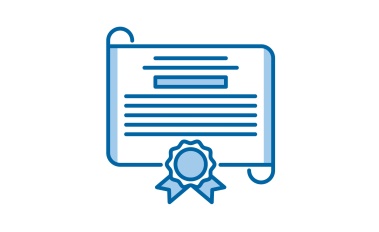 Иметь подтвержденную запись на Едином портале государственных услуг (ЕПГУ);Прохождение двух этапов вакцинации от COVID-19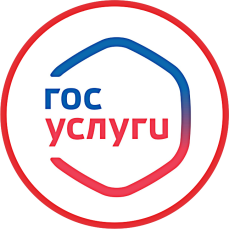 Шаг 1. Предварительная регистрацияНа данном этапе Вам необходимо заполнить всего 3 поля: фамилия, имя, номер мобильного телефона или адрес электронной почты. После этого необходимо нажать кнопу «Зарегистрироваться». Далее необходимо подтвердить номер мобильного телефона или электронной почты.Шаг 2. Ввод личных данныхСразу после уведомления об успешно завершенной регистрации, система перенаправит Вас на форму заполнения личных данных, включающих в себя паспортную информацию и данные СНИЛС, поэтому эти документы необходимо подготовить заранее.Личные данные следует заполнять внимательно и аккуратно. Всего Вам предстоит заполнить 12 полей. После этого необходимо отправить введенные данные на автоматическую проверку, нажав кнопку «Продолжить».Шаг 3. Проверка введенных данныхПосле заполнения формы на предыдущем этапе, указанные Вами личные данные отправляются на автоматическую проверку в Пенсионный Фонд РФ и ФМС.После того как данная процедура успешно завершится, на Ваш мобильный телефон или на адрес электронной почты будет выслано уведомление с результатом проверки.Теперь для продолжения использования портала Вам будет необходимо авторизоваться повторно.Шаг 4. Подтверждение личностиЧтобы полноценно пользоваться государственными услугами через интернет, Вам необходимо иметь подтвержденную учетную запись. Эта процедура предусматривает ввод на сайте Вашего персонального кода подтверждения, полученного лично одним из доступных способов:Личное обращение. Этот способ предполагает посещение специализированного центра обслуживания, каковым может являться отделение Почты России или офис компании «Ростелеком». Подтвердить свою личность таким способом Вы можете в любой момент и без ожидания, просто посетив любой из списка предложенных на сайте центров;Через почту России. В этом случае письмо с кодом подтверждения личности будет выслано на указанный Вами почтовый адрес;С помощью средства электронной подписи или универсальной электронной карты.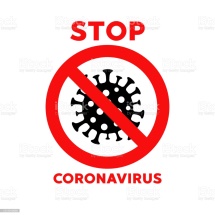 В личном кабинете Единого портала государственных услуг необходимо перейти на вкладку «Услуги» в верхней части экрана;Далее выбрать пункт «Моё здоровье»;Выбрать раздел «Сертификат вакцинированного от COVID-19»При возникновении сложностей с получением сертификата вакцинированного от COVID-19 через Единый портал государственных услуг Вам необходимо обратиться в прививочный кабинет ГБУЗ РК «Эжвинская городская поликлиника» (№307) с целью выявления причин отсутствия сертификата на ЕПГУ.